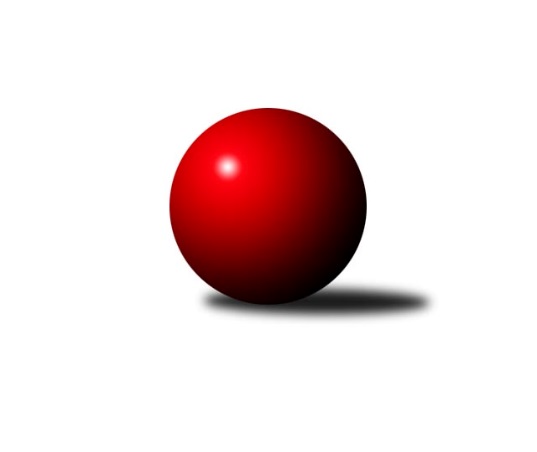 Č.14Ročník 2023/2024	13.6.2024 Přebor Domažlicka 2023/2024Statistika 14. kolaTabulka družstev:		družstvo	záp	výh	rem	proh	skore	sety	průměr	body	plné	dorážka	chyby	1.	Zahořany B	14	10	1	3	76.0 : 36.0 	(102.0 : 66.0)	2386	21	1692	694	58.9	2.	Díly B	14	10	1	3	75.0 : 37.0 	(104.0 : 64.0)	2403	21	1684	719	53	3.	Kdyně C	14	10	1	3	68.5 : 43.5 	(99.5 : 68.5)	2283	21	1607	677	57.1	4.	Havlovice B	14	8	0	6	68.0 : 44.0 	(92.0 : 76.0)	2252	16	1630	622	60	5.	Holýšov D	14	6	0	8	48.5 : 63.5 	(76.0 : 92.0)	2272	12	1626	646	70.8	6.	Pec B	14	4	1	9	42.0 : 70.0 	(76.0 : 92.0)	2261	9	1609	653	75.5	7.	Újezd B	14	3	0	11	36.0 : 76.0 	(62.0 : 106.0)	2166	6	1563	603	83.6	8.	Újezd C	14	2	2	10	34.0 : 78.0 	(60.5 : 107.5)	2167	6	1567	600	85.1Tabulka doma:		družstvo	záp	výh	rem	proh	skore	sety	průměr	body	maximum	minimum	1.	Díly B	7	6	1	0	45.0 : 11.0 	(57.0 : 27.0)	2468	13	2563	2335	2.	Zahořany B	7	6	0	1	45.0 : 11.0 	(62.0 : 22.0)	2475	12	2582	2365	3.	Havlovice B	7	6	0	1	44.0 : 12.0 	(51.0 : 33.0)	2470	12	2547	2299	4.	Kdyně C	7	6	0	1	38.5 : 17.5 	(51.5 : 32.5)	2377	12	2493	2262	5.	Holýšov D	7	4	0	3	31.0 : 25.0 	(43.5 : 40.5)	2345	8	2455	2126	6.	Pec B	7	2	1	4	24.0 : 32.0 	(40.0 : 44.0)	2199	5	2260	2035	7.	Újezd B	7	2	0	5	26.0 : 30.0 	(44.0 : 40.0)	2263	4	2348	2173	8.	Újezd C	7	1	1	5	20.0 : 36.0 	(32.0 : 52.0)	2238	3	2336	2160Tabulka venku:		družstvo	záp	výh	rem	proh	skore	sety	průměr	body	maximum	minimum	1.	Zahořany B	7	4	1	2	31.0 : 25.0 	(40.0 : 44.0)	2371	9	2477	2255	2.	Kdyně C	7	4	1	2	30.0 : 26.0 	(48.0 : 36.0)	2268	9	2503	2004	3.	Díly B	7	4	0	3	30.0 : 26.0 	(47.0 : 37.0)	2392	8	2499	2258	4.	Havlovice B	7	2	0	5	24.0 : 32.0 	(41.0 : 43.0)	2216	4	2409	2007	5.	Pec B	7	2	0	5	18.0 : 38.0 	(36.0 : 48.0)	2271	4	2373	1970	6.	Holýšov D	7	2	0	5	17.5 : 38.5 	(32.5 : 51.5)	2260	4	2399	2182	7.	Újezd C	7	1	1	5	14.0 : 42.0 	(28.5 : 55.5)	2173	3	2324	2036	8.	Újezd B	7	1	0	6	10.0 : 46.0 	(18.0 : 66.0)	2167	2	2273	2016Tabulka podzimní části:		družstvo	záp	výh	rem	proh	skore	sety	průměr	body	doma	venku	1.	Díly B	7	5	1	1	39.0 : 17.0 	(52.0 : 32.0)	2450	11 	3 	1 	0 	2 	0 	1	2.	Zahořany B	7	5	1	1	37.0 : 19.0 	(50.0 : 34.0)	2364	11 	2 	0 	0 	3 	1 	1	3.	Kdyně C	7	4	1	2	30.5 : 25.5 	(46.5 : 37.5)	2133	9 	3 	0 	1 	1 	1 	1	4.	Holýšov D	7	4	0	3	26.5 : 29.5 	(36.0 : 48.0)	2260	8 	3 	0 	1 	1 	0 	2	5.	Havlovice B	7	3	0	4	32.0 : 24.0 	(41.0 : 43.0)	2330	6 	3 	0 	1 	0 	0 	3	6.	Pec B	7	2	1	4	23.0 : 33.0 	(44.0 : 40.0)	2287	5 	1 	1 	1 	1 	0 	3	7.	Újezd B	7	2	0	5	20.0 : 36.0 	(33.0 : 51.0)	2195	4 	1 	0 	2 	1 	0 	3	8.	Újezd C	7	0	2	5	16.0 : 40.0 	(33.5 : 50.5)	2160	2 	0 	1 	3 	0 	1 	2Tabulka jarní části:		družstvo	záp	výh	rem	proh	skore	sety	průměr	body	doma	venku	1.	Kdyně C	7	6	0	1	38.0 : 18.0 	(53.0 : 31.0)	2394	12 	3 	0 	0 	3 	0 	1 	2.	Zahořany B	7	5	0	2	39.0 : 17.0 	(52.0 : 32.0)	2459	10 	4 	0 	1 	1 	0 	1 	3.	Díly B	7	5	0	2	36.0 : 20.0 	(52.0 : 32.0)	2378	10 	3 	0 	0 	2 	0 	2 	4.	Havlovice B	7	5	0	2	36.0 : 20.0 	(51.0 : 33.0)	2231	10 	3 	0 	0 	2 	0 	2 	5.	Holýšov D	7	2	0	5	22.0 : 34.0 	(40.0 : 44.0)	2312	4 	1 	0 	2 	1 	0 	3 	6.	Pec B	7	2	0	5	19.0 : 37.0 	(32.0 : 52.0)	2200	4 	1 	0 	3 	1 	0 	2 	7.	Újezd C	7	2	0	5	18.0 : 38.0 	(27.0 : 57.0)	2194	4 	1 	0 	2 	1 	0 	3 	8.	Újezd B	7	1	0	6	16.0 : 40.0 	(29.0 : 55.0)	2161	2 	1 	0 	3 	0 	0 	3 Zisk bodů pro družstvo:		jméno hráče	družstvo	body	zápasy	v %	dílčí body	sety	v %	1.	Tereza Krumlová 	Kdyně C 	13	/	13	(100%)	22	/	26	(85%)	2.	Jaromír Duda 	Díly B 	12	/	13	(92%)	20	/	26	(77%)	3.	Lukáš Pittr 	Díly B 	11	/	12	(92%)	20	/	24	(83%)	4.	Gabriela Bartoňová 	Havlovice B 	11	/	12	(92%)	19	/	24	(79%)	5.	Matylda Vágnerová 	Zahořany B 	11	/	12	(92%)	19	/	24	(79%)	6.	Alena Konopová 	Újezd C 	11	/	14	(79%)	19	/	28	(68%)	7.	Jiří Havlovic 	Zahořany B 	10	/	13	(77%)	17.5	/	26	(67%)	8.	Iveta Kouříková 	Díly B 	9	/	10	(90%)	16	/	20	(80%)	9.	Libor Benzl 	Zahořany B 	9	/	12	(75%)	15	/	24	(63%)	10.	Daniel Kočí 	Díly B 	9	/	13	(69%)	17	/	26	(65%)	11.	Štěpánka Peštová 	Havlovice B 	9	/	14	(64%)	14	/	28	(50%)	12.	František Novák 	Holýšov D 	8	/	11	(73%)	17	/	22	(77%)	13.	Tereza Denkovičová 	Pec B 	8	/	11	(73%)	17	/	22	(77%)	14.	Martin Smejkal 	Kdyně C 	8	/	13	(62%)	17	/	26	(65%)	15.	Jan Štengl 	Holýšov D 	8	/	14	(57%)	16	/	28	(57%)	16.	Božena Rojtová 	Holýšov D 	8	/	14	(57%)	15	/	28	(54%)	17.	Jaroslav Kutil 	Zahořany B 	7	/	9	(78%)	13	/	18	(72%)	18.	Jiří Rádl 	Havlovice B 	7	/	10	(70%)	11	/	20	(55%)	19.	Antonín Kühn 	Újezd B 	7	/	11	(64%)	14	/	22	(64%)	20.	Jan Lommer 	Kdyně C 	6	/	6	(100%)	11	/	12	(92%)	21.	Petra Vařechová 	Zahořany B 	6	/	6	(100%)	10	/	12	(83%)	22.	Josef Nedoma 	Havlovice B 	6	/	7	(86%)	10	/	14	(71%)	23.	Adam Ticháček 	Havlovice B 	6	/	8	(75%)	8	/	16	(50%)	24.	Šárka Forstová 	Kdyně C 	6	/	10	(60%)	13	/	20	(65%)	25.	Martin Kuneš 	Díly B 	6	/	11	(55%)	13	/	22	(59%)	26.	Ivan Böhm 	Pec B 	6	/	12	(50%)	15	/	24	(63%)	27.	Alexander Kondrys 	Újezd C 	6	/	14	(43%)	14	/	28	(50%)	28.	Kateřina Šebestová 	Kdyně C 	6	/	14	(43%)	12.5	/	28	(45%)	29.	Jáchym Pajdar 	Zahořany B 	5	/	7	(71%)	8	/	14	(57%)	30.	Veronika Dohnalová 	Kdyně C 	5	/	9	(56%)	11	/	18	(61%)	31.	Vanda Vágnerová 	Zahořany B 	5	/	9	(56%)	10	/	18	(56%)	32.	Jiřina Hrušková 	Pec B 	5	/	12	(42%)	10.5	/	24	(44%)	33.	Jaroslava Löffelmannová 	Kdyně C 	5	/	13	(38%)	11	/	26	(42%)	34.	Lucie Horková 	Holýšov D 	5	/	13	(38%)	9.5	/	26	(37%)	35.	Václav Kuneš 	Újezd B 	5	/	14	(36%)	12	/	28	(43%)	36.	Lenka Psutková 	Pec B 	4	/	6	(67%)	8	/	12	(67%)	37.	Miroslav Špoták 	Havlovice B 	4	/	7	(57%)	9	/	14	(64%)	38.	Jan Pangrác 	Havlovice B 	4	/	11	(36%)	10	/	22	(45%)	39.	Zdeňka Vondrysková 	Újezd C 	4	/	11	(36%)	7	/	22	(32%)	40.	Pavel Strouhal 	Újezd B 	4	/	13	(31%)	9	/	26	(35%)	41.	Jana Dufková ml.	Újezd B 	4	/	13	(31%)	8	/	26	(31%)	42.	Filip Ticháček 	Havlovice B 	3	/	3	(100%)	6	/	6	(100%)	43.	Tomáš Kamínek 	Újezd B 	3	/	5	(60%)	4	/	10	(40%)	44.	Jana Dufková st.	Újezd B 	3	/	8	(38%)	6	/	16	(38%)	45.	Klára Lukschová 	Újezd C 	3	/	10	(30%)	5	/	20	(25%)	46.	Dana Kapicová 	Díly B 	3	/	11	(27%)	9	/	22	(41%)	47.	Božena Vondrysková 	Újezd C 	3	/	12	(25%)	8.5	/	24	(35%)	48.	Radka Schuldová 	Holýšov D 	3	/	13	(23%)	6.5	/	26	(25%)	49.	Stanislav Šlajer 	Holýšov D 	2.5	/	9	(28%)	6	/	18	(33%)	50.	Pavlína Vlčková 	Zahořany B 	2	/	4	(50%)	4	/	8	(50%)	51.	Miroslav Macháček 	Holýšov D 	2	/	5	(40%)	4	/	10	(40%)	52.	Pavel Kalous 	Pec B 	2	/	7	(29%)	7	/	14	(50%)	53.	Václav Němec 	Pec B 	2	/	8	(25%)	5.5	/	16	(34%)	54.	Jaroslava Kapicová 	Pec B 	2	/	9	(22%)	5	/	18	(28%)	55.	Jiří Pivoňka st.	Havlovice B 	2	/	9	(22%)	5	/	18	(28%)	56.	Kristýna Krumlová 	Kdyně C 	1.5	/	3	(50%)	2	/	6	(33%)	57.	Jaroslav Kamínek 	Újezd B 	1	/	1	(100%)	2	/	2	(100%)	58.	Blanka Kondrysová 	Újezd C 	1	/	1	(100%)	2	/	2	(100%)	59.	Robert Janek 	Pec B 	1	/	2	(50%)	2	/	4	(50%)	60.	Pavel Mikulenka 	Díly B 	1	/	2	(50%)	1	/	4	(25%)	61.	Slavěna Götzová 	Zahořany B 	1	/	4	(25%)	2	/	8	(25%)	62.	Jaroslav Buršík 	Díly B 	1	/	6	(17%)	5	/	12	(42%)	63.	Dana Tomanová 	Díly B 	1	/	6	(17%)	3	/	12	(25%)	64.	Tereza Housarová 	Pec B 	1	/	7	(14%)	4	/	14	(29%)	65.	Josef Denkovič 	Pec B 	1	/	7	(14%)	2	/	14	(14%)	66.	Jaroslav Získal st.	Újezd B 	1	/	9	(11%)	5	/	18	(28%)	67.	Jozef Šuráň 	Holýšov D 	0	/	1	(0%)	1	/	2	(50%)	68.	Václav Schiebert 	Havlovice B 	0	/	1	(0%)	0	/	2	(0%)	69.	František Pangrác 	Pec B 	0	/	1	(0%)	0	/	2	(0%)	70.	Josef Novák 	Holýšov D 	0	/	1	(0%)	0	/	2	(0%)	71.	Martin Jelínek 	Holýšov D 	0	/	1	(0%)	0	/	2	(0%)	72.	Jaroslav Získal ml.	Újezd B 	0	/	3	(0%)	0	/	6	(0%)	73.	Jana Jaklová 	Újezd B 	0	/	5	(0%)	1	/	10	(10%)	74.	Pavlína Berková 	Újezd C 	0	/	5	(0%)	0	/	10	(0%)	75.	Jürgen Joneitis 	Újezd C 	0	/	6	(0%)	0	/	12	(0%)	76.	Roman Vondryska 	Újezd C 	0	/	8	(0%)	4	/	16	(25%)	77.	Alena Jungová 	Zahořany B 	0	/	8	(0%)	3.5	/	16	(22%)Průměry na kuželnách:		kuželna	průměr	plné	dorážka	chyby	výkon na hráče	1.	Havlovice, 1-2	2417	1710	707	58.3	(402.9)	2.	TJ Sokol Zahořany, 1-2	2370	1683	686	69.4	(395.0)	3.	Sokol Díly, 1-2	2329	1649	680	58.4	(388.3)	4.	Kuželky Holýšov, 1-2	2329	1665	664	69.5	(388.3)	5.	TJ Sokol Kdyně, 1-2	2314	1646	668	70.6	(385.8)	6.	TJ Sokol Újezd Sv. Kříže, 1-2	2242	1601	640	68.6	(373.8)	7.	Pec Pod Čerchovem, 1-2	2198	1582	616	80.6	(366.5)Nejlepší výkony na kuželnách:Havlovice, 1-2Havlovice B	2547	14. kolo	Matylda Vágnerová 	Zahořany B	452	12. koloHavlovice B	2519	6. kolo	Gabriela Bartoňová 	Havlovice B	447	2. koloKdyně C	2503	14. kolo	Miroslav Špoták 	Havlovice B	446	14. koloHavlovice B	2500	12. kolo	Jiří Rádl 	Havlovice B	446	12. koloHavlovice B	2487	10. kolo	Josef Nedoma 	Havlovice B	445	6. koloHavlovice B	2477	2. kolo	Šárka Forstová 	Kdyně C	442	14. koloHavlovice B	2461	4. kolo	Tereza Krumlová 	Kdyně C	440	14. koloDíly B	2452	4. kolo	Iveta Kouříková 	Díly B	440	4. koloZahořany B	2439	12. kolo	Lukáš Pittr 	Díly B	437	4. koloPec B	2345	1. kolo	Štěpánka Peštová 	Havlovice B	435	10. koloTJ Sokol Zahořany, 1-2Zahořany B	2582	13. kolo	Tereza Krumlová 	Kdyně C	482	11. koloZahořany B	2533	7. kolo	Jiří Havlovic 	Zahořany B	464	13. koloZahořany B	2487	9. kolo	Jaroslav Kutil 	Zahořany B	451	5. koloZahořany B	2487	5. kolo	Jiří Havlovic 	Zahořany B	450	9. koloZahořany B	2483	10. kolo	Jaroslav Kutil 	Zahořany B	449	7. koloKdyně C	2440	11. kolo	Matylda Vágnerová 	Zahořany B	444	7. koloHavlovice B	2409	5. kolo	Jiří Havlovic 	Zahořany B	443	10. koloZahořany B	2385	8. kolo	Jáchym Pajdar 	Zahořany B	439	13. koloDíly B	2371	8. kolo	Petra Vařechová 	Zahořany B	438	10. koloZahořany B	2365	11. kolo	Iveta Kouříková 	Díly B	437	8. koloSokol Díly, 1-2Díly B	2563	11. kolo	Jaromír Duda 	Díly B	474	11. koloDíly B	2563	7. kolo	Iveta Kouříková 	Díly B	460	13. koloDíly B	2548	13. kolo	Lukáš Pittr 	Díly B	457	7. koloDíly B	2457	5. kolo	Lukáš Pittr 	Díly B	457	13. koloDíly B	2413	3. kolo	Lukáš Pittr 	Díly B	455	11. koloDíly B	2398	9. kolo	Lukáš Pittr 	Díly B	454	5. koloDíly B	2335	1. kolo	Iveta Kouříková 	Díly B	452	7. koloZahořany B	2329	1. kolo	Tereza Krumlová 	Kdyně C	446	3. koloHolýšov D	2295	13. kolo	Jaromír Duda 	Díly B	445	13. koloPec B	2285	7. kolo	Jan Lommer 	Kdyně C	444	3. koloKuželky Holýšov, 1-2Díly B	2499	6. kolo	Antonín Kühn 	Újezd B	454	11. koloZahořany B	2477	14. kolo	František Novák 	Holýšov D	450	14. koloHolýšov D	2455	6. kolo	Lukáš Pittr 	Díly B	449	6. koloHolýšov D	2429	11. kolo	Libor Benzl 	Zahořany B	449	14. koloHolýšov D	2421	14. kolo	Petra Vařechová 	Zahořany B	447	14. koloHolýšov D	2358	5. kolo	František Novák 	Holýšov D	445	6. koloKdyně C	2353	9. kolo	Jan Štengl 	Holýšov D	438	6. koloHolýšov D	2337	9. kolo	Daniel Kočí 	Díly B	437	6. koloPec B	2335	5. kolo	Božena Rojtová 	Holýšov D	436	11. koloHolýšov D	2292	3. kolo	Iveta Kouříková 	Díly B	433	6. koloTJ Sokol Kdyně, 1-2Kdyně C	2493	12. kolo	Jan Lommer 	Kdyně C	463	7. koloKdyně C	2423	7. kolo	Veronika Dohnalová 	Kdyně C	462	10. koloKdyně C	2387	10. kolo	Daniel Kočí 	Díly B	462	10. koloDíly B	2377	10. kolo	Jan Lommer 	Kdyně C	457	12. koloKdyně C	2376	6. kolo	Alexander Kondrys 	Újezd C	454	12. koloKdyně C	2370	8. kolo	Tereza Denkovičová 	Pec B	444	6. koloZahořany B	2345	4. kolo	Tereza Krumlová 	Kdyně C	444	12. koloKdyně C	2325	4. kolo	Jaromír Duda 	Díly B	438	10. koloKdyně C	2262	2. kolo	Ivan Böhm 	Pec B	438	6. koloPec B	2249	6. kolo	Tereza Krumlová 	Kdyně C	436	8. koloTJ Sokol Újezd Sv. Kříže, 1-2Díly B	2406	2. kolo	Iveta Kouříková 	Díly B	458	2. koloHolýšov D	2399	8. kolo	Alena Konopová 	Újezd C	442	11. koloDíly B	2382	12. kolo	Jiří Rádl 	Havlovice B	442	13. koloZahořany B	2377	3. kolo	Ivan Böhm 	Pec B	442	10. koloPec B	2373	11. kolo	Antonín Kühn 	Újezd B	441	7. koloÚjezd B	2348	6. kolo	Šárka Forstová 	Kdyně C	438	5. koloÚjezd C	2336	11. kolo	Božena Rojtová 	Holýšov D	437	8. koloÚjezd B	2334	10. kolo	Iveta Kouříková 	Díly B	437	12. koloHavlovice B	2283	9. kolo	Antonín Kühn 	Újezd B	437	1. koloÚjezd C	2281	14. kolo	Jiří Havlovic 	Zahořany B	436	3. koloPec Pod Čerchovem, 1-2Zahořany B	2318	2. kolo	Jáchym Pajdar 	Zahořany B	437	2. koloPec B	2260	3. kolo	Lukáš Pittr 	Díly B	435	14. koloDíly B	2258	14. kolo	František Novák 	Holýšov D	431	12. koloKdyně C	2257	13. kolo	Jan Štengl 	Holýšov D	427	12. koloPec B	2255	13. kolo	Libor Benzl 	Zahořany B	424	2. koloPec B	2242	14. kolo	Ivan Böhm 	Pec B	422	14. koloHavlovice B	2229	8. kolo	Jan Lommer 	Kdyně C	419	13. koloPec B	2206	2. kolo	Ivan Böhm 	Pec B	415	12. koloPec B	2205	12. kolo	Jaromír Duda 	Díly B	410	14. koloPec B	2192	4. kolo	Tereza Denkovičová 	Pec B	408	13. koloČetnost výsledků:	8.0 : 0.0	6x	7.0 : 1.0	9x	6.5 : 1.5	1x	6.0 : 2.0	10x	5.0 : 3.0	7x	4.0 : 4.0	3x	3.0 : 5.0	10x	2.0 : 6.0	9x	1.0 : 7.0	1x